Czy w dzisiejszych czasach da się żyć bez telefonu komórkowego ?1. Scenariusz lekcji:Czas: 90 min ( dwie godziny lekcyjne)Przywitaj uczniów – 1 min.Przedstaw temat i formę pracy na lekcji – metoda debaty „za” i „przeciw” – 2 min.Wyświetl film – 10 min.Podziel klasę na 2 grupy – 2 min.Wyłoń po 2 dwie osoby – zwolenników i 2 osoby – przeciwników tezy, którzy wraz z nauczycielem będą pełnili rolę moderatorów oraz wybierz 3 osoby, które będą pełniły rolę jury. Jury zdecyduje, która strona wygrała. W trakcie debaty członkowie jury mogą zadawać pytania, jednakże nie mogą sugerować odpowiedzi na pytania ani opowiadać się za żadną ze stron – 3 min.Przedstawiciel każdej grupy losuje stronę: za i przeciw – 2 min.W ramach przygotowania do debaty rozdaj pytania dla zwolenników i przeciwników. Zapewnij uczniom dostęp do zasobów internetowych – 20 min.Przeprowadź debatę – 25 min.Przeprowadź naradę z jury w celu wyłonienia zwycięzców debaty. Wygrywa strona, która zyskała przewagę w głosowaniu – 5 min.Ogłoś wynik debaty i uzasadnij go. Każdy członek jury może wyrazić swoją opinię na ten temat – 10 min.Podsumuj debatę. Wskaż na jej mocne strony. Doceń najbardziej zaangażowanych uczniów, wystawiając im w dzienniku odpowiednią ocenę – 10 min.2. Zestaw argumentów dla uczniów:3. Argumenty dla nauczyciela.Proponuję, żebyście w ten weekend wyłączyli telefon na 1 dzień. Jesteśmy wszyscy narażeni na uzależnienie od telefonu. Zdalna nauka, która przeniosła się do sieci, sprawiła, że jeszcze bardziej związaliśmy się z „siecią” i telefonami. Ciągłe wpatrywanie się w ekran komórki obniża nasze możliwości kojarzenia, uczenia się i zapamiętywania. Koszty osobiste, które ponosimy nie kontrolując czasu, który spędzamy przed ekranem smartfona, nie są widoczne od razu. Więzi rodzinne, czy przyjacielskie nie wzmacniają się, a wręcz przeciwnie. Nawet jeśli nie mieszkacie w tym samym mieście, co przyjaciele, warto umówić się gdzieś i spotkać – nawet w połowie drogi, niż spędzać czas przed ekranem telefonu. 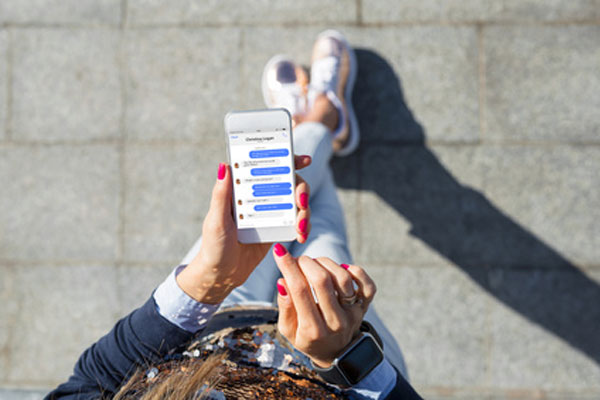 Zdjęcie: https://www.uzaleznieniabehawioralne.pl/raporty-z-badan/siecioholizm-raporty-z-badan/mlodzi-polacy-nie-potrafia-zyc-bez-smartfonow/Źródła:https://stayfly.pl/2015/11/jak-wyglada-zycie-bez-telefonu/https://www.uzaleznieniabehawioralne.pl/raporty-z-badan/siecioholizm-raporty-z-badan/mlodzi-polacy-nie-potrafia-zyc-bez-smartfonow/https://biznes.newseria.pl/news/statystyczny-polak-nie,p1938522048Argumenty dla zwolennikówArgumenty dla przeciwnikówBez telefonu można poświęcić więcej czasu rodzinie i znajomym.Większość informacji przydatnych do życia znajdę w telefonieZamiast rozmawiać przez telefon można umówić się i wyjść gdzieś razem, do pubu, na spacer itp.Kiedy idę do urzędu załatwić jakąś sprawę, nie tracę czasu, bo jestem przygotowany. Czekając w kolejce sprawdzam, co może być potrzebne do jej załatwienia.Zamiast kontaktować się przez telefon można pójść do znajomego, pojechać na rowerze  - to będzie z korzyścią dla zdrowia.W każdym miejscu i czasie mogę skontaktować się ze znajomymi i rodzinąZamiast włączać aplikację z mapami można zapytać kogoś o drogę.W telefonie mam wszystkie potrzebne aplikacje do naukiMożna tak zaplanować dzień, żeby odłożyć telefon na kilka godzin. Korzystam z telefonu, kiedy ćwiczęSpędzamy za dużo czasu patrząc bez sensu w ekran telefonu. W tym czasie można by zrobić wiele pożytecznych rzeczy np. zająć się swoim hobby.Aplikacje w telefonie monitorują moje zdrowie – mam cukrzycęJeśli wszystko załatwiamy przez smartfony, to jak poradzimy sobie w życiu jak wyłączą telefon i nie będzie można z niego skorzystać?Kiedy się zgubię korzystam z map w telefonieOwszem, większość ludzi korzysta z telefonu komórkowego, ale nie wszyscy. I ta mniejszość funkcjonuje normalnie.Kiedy jestem sama np. w górach czuję się bezpieczna. W telefonie mam aplikację „Ratunek”.Telefon ogranicza rozwój kompetencji społecznych, bez niego łatwiej nauczymy się kontaktować bezpośrednio z ludźmi.Telefon jest moją drugą „prawą ręką”. Dbam o to, żeby był zawsze naładowany, bo ktoś może potrzebować mojej pomocy.A co jeśli, nagle zostanie wyłączony dostęp do sieci? Jak sobie poradzę nie znając innych form wyszukiwania wiadomości i nie mając kompetencji społecznych, żeby swobodnie porozumieć się z ludźmi?Korzystam z aplikacji pogodowych, które ostrzegają mnie przed nadchodzącymi burzami itp.Telefon pochłania mnóstwo czasu, który można przeznaczyć na rozwój osobisty. Bez tego człowiek nie doceni swoich wartości.Telefon nie uzależnia, tylko ułatwia życie.Wyłączam telefon na weekend. Wtedy mam czas naprawdę dla siebie.Mogę zrobić dużo więcej korzystając z telefonuDzięki temu, że robię zakupy osobiście a nie przez telefon, spotykam się z ludźmi. Poznaję sąsiadów i ludzi, którzy mieszkają w moim mieście.Przez telefon robię zakupy. Po co tracić czas na wychodzenie z domuJestem spokojna i nic mnie nie dekoncentruje, jeśli mam wyłączony telefon.Bez telefonu czuję się, jak bez ręki.